                                                                                                                                                                                                                                                                                                                                                                                                                                                                                                                                                                                                                                                                                                                                                                                                                                                                                                                                                                                                                                                                                                                                                                                                                                                                                                                                                                                                                                                                                                                                                                                                                                                                                                                                                                                                                                                                                                                                                                                                                                                                                                                                                                                                                                                                                                                                                                                                                                                                                                                                                                                                                                                                                                                                                                                                                                             REPUBLIKA HRVATSKA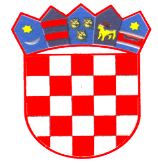 SPLITSKO DALMATINSKA ŽUPANIJAG R A D   H V A RGRADSKO VIJEĆEKLASA: 021-05/17-01/02                         URBROJ: 2128/01-02-17-0Hvar, 27. siječnja 2017. godine                                                                                    ČLANOVIMA GRADSKOG  VIJEĆA GRADA HVARA                                                                                                                                                      SVIMAPoštovani!Na temelju članka 28. Statuta Grada Hvara ("Službeni glasnik Grada Hvara", broj: 5/09, 7/09, 8/09, 1/11 i 2/11-pročišćeni tekst, 6/13, 11/13 i 8/14 ) i članka 25. Poslovnika Gradskog  vijeća Grada Hvara («Službeni glasnik Grada Hvara», broj: 5/09, 7/09, 4/10, 2/11-pročišćeni tekst, 6/13 i 11/13 ), predsjednik Gradskog vijeća Grada Hvara saziva za dan                                              7. veljača ( utorak ) 2017. godine u 12 sati                                                         u Gradskoj loži-Loggi u Hvaru26. SJEDNICU GRADSKOG VIJEĆA GRADA HVARAZa sjednicu se predlaže slijedeći :D n e v n i   r e d:1. Verifikacija Zapisnika sa 25. sjednice Gradskog vijeća Grada Hvara,2. Prijedlog Rješenja o početku obnašanja mandata člana Gradskog vijeća3. Pitanja vijećnika4. Prijedlog Odluke o koeficijentima za obračun plaće službenika i namještenika u Jedinstvenom upravnom odjelu Grada Hvara 5. Izvješće o radu prometnih redara u vremenu od 01.01.2016 do 31.12.2016. godine6. Izvješće o radu komunalnog redarstva u vremenu od 01.01.2016 do 31.12.2016. godine7. Izvješće o radu komunalnog redara II vrste Kuzma Bracanović u vremenu od 01.01.2016 do 31.12.2016. godine.8. Izvješće o radu komunalnog redara II vrste Prošperino Zaninović u vremenu od 01.01.2016 do 31.12.2016. godine.  S poštovanjem,                                                                                                                                                                              PREDSJEDNIK GRADSKOG VIJEĆA                                                                                                     Fabijan VučetićNa znanje:Obavijest o obvezi sastavljanja i dostavljanja financijskih izvještaja za 2016. godinuOdgovor na vijećničko pitanje g.  Fabijana VučetićaDopis Joško Škabar,(Izgradnja Osnovne škole)Dopis F.D. Šaltin, Prof. Mirjana Kolumbić i Magda Mladina, (Orlana)Pismo namjere s ciljem poticanja prijateljstva i suradnje Grada Iloka Zapisnik Odbor za organiziranje proslave 150. godišnjice organiziranog bavljenja turizmom u Gradu Hvaru 1868.-2018. godine